            ҠАРАР	                                                                   РЕШЕНИЕО деятельности  администрации сельского поселения Зириклинский сельсовет муниципального района Бижбулякский район Республики Башкортостан за 2020 год.            Заслушав  выступление главы сельского поселения о деятельности  администрации сельского поселения Зириклинский сельсовет  муниципального района Бижбулякский район Республики Башкортостан  Петрова А.Г. за 2020 год, Совет сельского поселения Зириклинский сельсовет муниципального  района  Бижбулякский  район Республики  Башкортостан                                                  РЕШИЛ:              Отчет о деятельности администрации сельского поселения      Зириклинский сельсовет муниципального района Бижбулякский район       Республики Башкортостан за   2020  год принять к  сведению.	Глава сельского поселения                                   А.Г.Петров.с.Зириклы«16»  февраля 2021 г.№53/20-28Башкортостан Республикаһы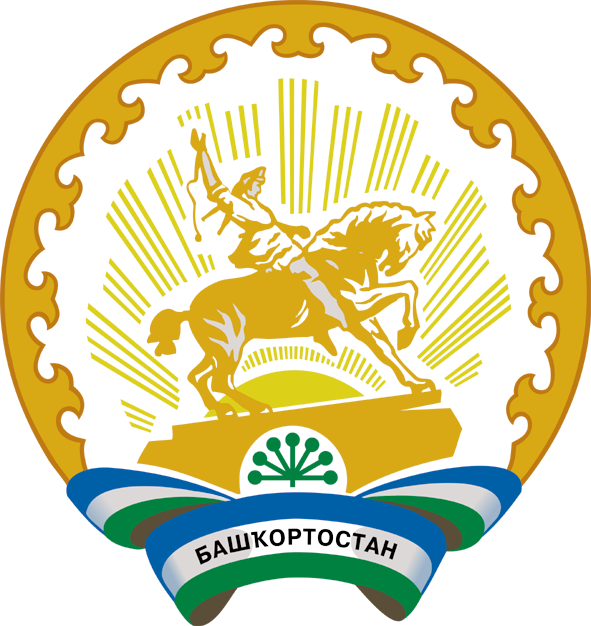 Бишбүләк районы муниципаль районы Ерекле ауыл советыауыл биләмәһе Советы452050, Ерекле  ауылы, Үзәк урамы, 67Тел. 8(34743)2-74-00Совет сельского поселенияЗириклинский сельсоветмуниципального района Бижбулякский районРеспублики Башкортостан452050, село Зириклы,ул.Центральная, 67Тел. 8(34743)2-74-00